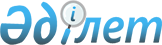 Об объявлении постановления Кабинета Министров Республики Казахстан от 2 февраля 1995 года N 110 "О мерах по реализации Закона Республики Казахстан "О государственном контроле за оборотом отдельных видов оружия" и утверждении инструкций "О работе органов внутренних дел по осуществлению разрешительной системы" и "О порядке работы по обеспечению сохранности в органах внутренних дел изъятого, добровольно сданного, найденного оружия и боеприпасов"
					
			Утративший силу
			
			
		
					Приказ Министерства внутренних дел Республики Казахстан от 17 августа 1995 года N 210. Зарегистрирован в Министерстве юстиции Республики Казахстан 05.11.1996 г. N 217. Утратил силу - приказом Министра внутренних дел Республики Казахстан от 1 марта 2003 года N 111 (V032257)

      В целях упорядочения контроля за оборотом огнестрельного оружия приказываю: 

      1. Объявить постановление Кабинета Министров Республики Казахстан от 2 февраля 1995 года N 110  "О мерах по реализации Закона Республики Казахстан " О государственном контроле  за оборотом отдельных видов оружия". 

      2. Утвердить инструкции "О работе органов внутренних дел по осуществлению разрешительной системы" и "О порядке работы по обеспечению сохранности в органах внутренних дел изъятого, добровольно сданного, найденного оружия и боеприпасов" (прилагается). 

      3. Начальникам ГУВД г.Алматы, УВД областей, на транспорте и УВД города Ленинска: 

      3.1. В двухмесячный срок организовать изучение постановления Кабинета Министров от 2 февраля 1995 года N 110, приказа и инструкций личным составом органов и подразделений внутренних дел, а также принятие зачетов от работников, осуществляющих разрешительную систему, инспекторов охраны общественного порядка, участковых инспекторов милиции, сотрудников дежурных частей. 

      3.2. Провести в течение 3-го квартала 1995 года аттестование на соответствие занимаемой должности штатных работников, осуществляющих разрешительную систему. 

      3.3. Укрепить службу разрешительной системы наиболее опытными, подготовленными в профессиональном отношении работниками и принять меры к их обеспечению служебными помещениями, средствами связи. 

      3.4. В целях повышения эффективности работы горрайорганов внутренних дел ввести дополнительные должности инспекторов разрешительной системы за счет перераспределения имеющейся штатной численности. 

      3.5. Потребовать от всех работников, на которых возложены функции по осуществлению разрешительной системы, участковых инспекторов милиции качественного обследования объектов разрешительной системы, своевременного выявления и изъятия незаконно хранящегося огнестрельного оружия, а также у лиц, нарушающих установленные правила или систематически допускающих нарушения общественного порядка, злоупотребляющих спиртными напитками, страдающих психическими заболеваниями. 

      3.6. Обеспечить оперативное обслуживание объектов разрешительной системы, обратив особое внимание на склады взрывчатых материалов, хранилищ с большим количеством огнестрельного оружия. Постоянно ориентировать спецаппарат на выявление владельцев незаконно хранящегося огнестрельного оружия и взрывчатых веществ. 

      3.7. Систематически проводить с инспекторами разрешительной системы, работниками, осуществляющими разрешительную систему и участковыми инспекторами милиции занятия в систему служебной подготовки по организации работы и контролю за объектами разрешительной системы, изучению законодательства, приказов, инструкций МВД Республики Казахстан. 

      3.8. По каждому факту хищения, краж предметов и веществ, на которые распространяется разрешительная система, а также совершения тяжких видов преступлений с применением огнестрельного оружия в 5-ти дневный срок с момента раскрытия проводить служебные расследования с отражением вопросов, касающихся источника приобретения (изготовления), законности его хранения и ношения, причин несвоевременного изъятия и т.д. Копии заключения и приказа о наказании виновных в 15-ти дневный срок представлять в ГУООП МВД Республики Казахстан. 

      Ежемесячно обобщать и анализировать причины совершения преступлений с применением оружия и принимать меры к их устранению. 

      3.9. До конца 1995 года принять меры по обеспечению разрешительной системы аппаратов УВД областей, ГУВД города Алматы компьютерной техникой для упорядочения учетов владельцев огнестрельного оружия, объектов разрешительной системы. 

      4. Утвердить форму отчетности N 1-РС "Отчет о лицензионно-разрешительной работе", ИВЦ (Назаров С.С.) обеспечить ежемесячное представление статистической отчетности о лицензионно-разрешительной работе. 

      5. ХОЗУ, ХОЗО МВД Республики Казахстан, УВД областей, ГУВД города Алматы и УВД на транспорте до 1 октября т.г. изготовить необходимое количество бланков, предусмотренных инструкцией и обеспечить ими органы внутренних дел. 

      Установить, что бланки разрешений на приобретение оружия являются документами строгой отчетности. 

      6. Считать утратившими силу приказы МВД СССР N 34 от 13 февраля 1978 г., N 176 от 14 августа 1984 г., N 125/203 от 24 сентября 1984 г., N 0113 от 6 мая 1987 г., N 246 от 1 декабря 1987 г. 

      7. Контроль за выполнением настоящего Приказа возложить на ГУООП МВД Республики Казахстан.       Министр                          Лист согласования 

            инструкций "О порядке работы по обеспечению 

           сохранности в органах внутренних дел изъятого, 

             добровольного сданного, найденного оружия 

           и боеприпасов" и "О работе органов внутренних 

            дел по осуществлению разрешительной системы"      Генеральная прокуратура 

     Республики Казахстан       21.07.95г.      Министерство юстиции 

     Республики Казахстан       01.08.95г.      Комитет национальной 

     безопасности 

     Республики Казахстан       09.08.95г.      Министерство обороны 

     Республики Казахстан       02.08.95г.      Министерство внутренних 

     дел Республики Казахстан   02.08.95г. 

                             Инструкция 

                  о порядке работы по обеспечению 

                сохранности в органах внутренних дел 

                  изъятого, добровольно сданного, 

                  найденного оружия и боеприпасов 

                         1. Общие положения       1.1. Настоящая Инструкция определяет порядок работы органов внутренних дел по приему, учету, хранению, передаче в другие организации и уничтожению изъятого, добровольно сданного, найденного огнестрельного и газового оружия, боеприпасов, охотничьего пороха, холодного оружия. 

      1.2. В целях осуществления контроля за сохранностью находящегося в горрайлинорганах и на складе ХОЗУ, ХОЗО изъятого, добровольно сданного, найденного огнестрельного, газового и холодного оружия, боеприпасов в МВД, ГУВД, УВД, УВДТ приказом министра внутренних дел республики, начальника ГУВД, УВД, УВДТ создаются постоянно действующие комиссии. 

      В состав комиссии включаются руководители ГУООП, УООП, ОООП, ХОЗУ, ХОЗО, экспертно-криминалистических аппаратов и других служб. Возглавляются эти комиссии одним из заместителей министра внутренних дел республики, заместителей начальника ГУВД, УВД, УВДТ. 

      1.3. Для организации приема поступающего на склад ХОЗУ, ХОЗО оружия и боеприпасов, определения их технического состояния, уничтожения непригодных к дальнейшему использованию предметов вооружения в МВД, ГУВД, УВД, УВДТ, приказом министра внутренних дел республики, начальника ГУВД, УВД, УВДТ создается техническая комиссия. В состав комиссии включаются работники ГУООП, УООП, ОООП, ХОЗУ, ХОЗО, экспертно-криминалистических аппаратов и других служб во главе с начальником ХОЗУ, ХОЗО. 

      1.4. Обязанности по обеспечению сохранности изъятого, добровольно сданного, найденного огнестрельного, газового и холодного оружия в горрайлинорганах возлагается на работника, выполняющего функции по осуществлению разрешительной системы. 

                     2. Порядок приема, учета и 

                    передачи изъятого, добровольно 

                    сданного, найденного оружия и 

                 боеприпасов в органах внутренних дел       2.1. Прием изъятого, добровольно сданного, найденного оружия и боеприпасов, его оформление осуществляются только дежурным по органу внутренних дел. 

      2.2. При приеме оружия и боеприпасов дежурному представляется: 

      - работником органа внутренних дел - протокол изъятия оружия, боеприпасов; рапорт (приложение N 1) о добровольной сдаче, находке оружия, боеприпасов с приложением заявления лица, добровольно сдавшего или нашедшего эти предметы; 

      - гражданами - заявление о добровольной сдаче или находке оружия, боеприпасов. 

      Примечание: В протоколе изъятия указываются: дата и место его составления; должность, звание, фамилия, инициалы лица, составившего протокол; основания изъятия; марка, модель, калибр, серия и номер изъятого оружия с указанием явных дефектов, неисправностей (трещины ложи, коррозия деталей, раковины в стволах и т.д.), номер разрешения (если оружие зарегистрировано), кем выдано и срок действия. Факт изъятия оружия и боевых припасов удостоверяется подписями свидетелей с указанием их фамилий, инициалов и места жительства. Протокол изъятия подписывается лицом, его составившим, а также владельцем оружия, боеприпасов, которому вручается копия протокола. В случае отказа лица от подписания протокола в нем делается запись об этом. 

      Лицо, совершившее правонарушение, вправе представить прилагаемые к протоколу объяснения и замечания по содержанию протокола, а также изложить мотивы своего отказа от его подписания. 

      2.3. При приеме изъятого, добровольно сданного, найденного оружия и боеприпасов дежурный по органу внутренних дел проверяет, соответствуют ли действительности записи в представленных ему документах о количестве, системах, номерах, годах изготовления, внешнем состоянии оружия и боеприпасов. В случае расхождения данных документа с наличием оружия по номерам, а также другим его признакам составляется акт (приложение N 2) с участием лица, сдающего предметы вооружения. 

      2.4. На каждую единицу оружия и на общее количество боеприпасов дежурным по органу внутренних дел выписывается квитанция (приложение N 3) в двух экземплярах. Первый экземпляр вручается лицу, сдавшему предметы вооружения, второй экземпляр квитанции вместе с документами (протоколом изъятия, рапортом, заявлением) в течение дежурных суток регистрируется по журналу входящей корреспонденции в канцелярии (секретариате) и докладывается начальнику органа внутренних дел, корешок квитанции остается для контроля. 

      2.5. После оформления предметов вооружения дежурный по органу внутренних дел принятое оружие и боеприпасы помещает в комнату, предназначенную для хранения оружия, в металлический шкаф, запирает его и опечатывает. 

      2.6. Представленные документы на принятое вооружение начальник органа внутренних дел рассматривает в течение суток, принимает по ним решение и передает секретарю (делопроизводителю) для вручения работнику, осуществляющему разрешительную систему, который получив от секретаря (делопроизводителя) квитанцию с указанием начальника горрайоргана внутренних дел о приеме оружия от дежурного, принимает это оружие и боеприпасы и расписывается в корешке квитанции, находящемся у дежурного. Необходимые реквизиты на принятое вооружение заносятся этим работником в книгу учета (приложение N 4). К каждой единице оружия прикрепляется бирка (приложение N 5), а боеприпасы помещаются в укупорку, куда вкладывается соответствующая опись (приложение N 6). Принятое оружие и боеприпасы помещаются в металлический шкаф для изъятого, добровольно сданного и найденного оружия, боеприпасов, который опечатывается и сдается под охрану дежурному по органу внутренних дел. Один экземпляр ключей от этого шкафа находится постоянно у работника, ответственного за сохранность вооружения, второй экземпляр - в опечатанном пенале у дежурного по органу внутренних дел. 

      Примечание: все изъятое, добровольно сданное и найденное оружие и боеприпасы, принятые дежурным по органу внутренних дел и переданные сотруднику, осуществляющему разрешительную систему, должно храниться в разных металлических шкафах. 

      2.7. Оружие и боеприпасы, изъятые из объектов разрешительной системы, после их оформления в соответствии с пп. 2.3. - 2.6. настоящей Инструкции упаковываются и хранятся в комнате для хранения оружия. По истечении месячного срока хранения указанное оружие и боеприпасы при условии устранения отмеченных недостатков, послуживших причиной изъятия, возвращаются в соответствующие организации, учреждения. Если недостатки не устранены, оружие и боеприпасы сдаются на склад ХОЗУ, ХОЗО. 

      2.8. Все добровольно сданное, найденное, незаконно хранившееся на предприятиях, в учреждениях, организациях или у отдельных граждан оружие, если оно не является вещественным доказательством, в 10-дневный срок должно быть передано на склад ХОЗУ, ХОЗО МВД, ГУВД, УВД, УВДТ. 

      Примечание: оружие и боеприпасы, признанные вещественными доказательствами, принимаются на ответственное хранение органами следствия или дознания в порядке, установленном законом. 

      2.9. Оружие, боеприпасы, а также порох, изъятые у граждан за нарушение установленного порядка приобретения, хранения или использования, хранятся в органах внутренних дел не более 10 дней после принятия решения административной комиссией, если оно не обжаловано или его исполнение не приостановлено. 

      2.10. В случае принятия административной комиссией решения о конфискации или возмездном изъятии оружия и боеприпасов они передаются на склад ХОЗУ, ХОЗО МВД, ГУВД, УВД, УВДТ. Если будет принято решение, не связанное с конфискацией или возмездным изъятием, то оружие и боеприпасы в течение 10-дневного срока возвращаются владельцу под расписку. 

      2.11. Направление оружия и боеприпасов на склад ХОЗУ, ХОЗО производится работником, осуществляющим разрешительную систему, на основании сопроводительного письма (приложение N 7), которое подписывается начальником органа внутренних дел, регистрируется по журналу исходящей корреспонденции и скрепляется гербовой печатью. 

      2.12. Оружие и боеприпасы, подлежащие сдаче на склад ХОЗУ, ХОЗО упаковываются в специальную укупорку, гарантирующую их сохранность при перевозке. 

      2.13. Транспортировка оружия и боеприпасов от органа внутренних дел до склада ХОЗУ, ХОЗО производится в сопровождении вооруженной охраны на всем пути следования. 

      2.14. Все изъятое или добровольно сданное незаконно хранившееся на предприятиях, в учреждениях и организациях или у отдельных граждан, а также найденное огнестрельное нарезное оружие, поступившее на склад ХОЗУ, ХОЗО, в кратчайший срок направляется в экспертно-криминалистические аппараты для экспериментального отстрела и проверки по республиканской пулегильзотеке. До получения результатов проверки по пулегильзотеке оружие не уничтожается. 

      2.15. Огнестрельное, холодное оружие из числа изъятого, добровольно сданного, найденного для создания, пополнения, замены в справочных коллекциях ЭКУ, ЭКО, экспонирования в музеях МВД, ГУВД, УВД, УВДТ выдается только со склада ХОЗУ, ХОЗО по письменному указанию министра внутренних дел республики, начальника ГУВД, УВД, УВДТ. Запрещается пополнять справочные коллекции ЭКУ, ЭКО за счет оружия и боеприпасов, поступивших для экспериментального отстрела. 

      2.16. Переданные со склада ХОЗУ, ХОЗО в ЭКУ, ЭКО, музеи МВД, ГУВД, УВД, УВДТ оружие и боеприпасы должны быть оприходованы в установленном порядке этими подразделениями, а также учтены в службе вооружения ХОЗУ, ХОЗО. 

      2.17. Запрещается выдавать для использования работникам органов внутренних дел, другим лицам, организациям, учреждениям оружие и боеприпасы из числа изъятого, добровольно сданного, найденного, производить их замену и использовать вместо табельного вооружения. 

      2.18. Оружие, передаваемое для экспонирования в музеи МВД, ГУВД, УВД, УВДТ, работниками службы вооружения приводится в состояние непригодное для производства выстрела: 

      2.18.1. Делается сегментный вырез на казенной части ствола снизу (у ПП-41 - сверху), а также сквозная прорезь в начале канала ствола с выходом ее в область патронника шириной 4 мм и длиной у АК и РПК - 48 мм, у СКС - 38 мм, у ПП-41 - 51 мм, у РПД - 48 мм, у ДП и ДПМ - 65 мм, у СВД - 60 мм, у ПК - 52 мм, у карабинов образца 1038-1944 годов - 57 мм. 

      2.18.2. Спиливается боек (во всех образцах оружия), опиливается курок (в АК, АКМ и СКС) или стойка затворной рамы в месте удара по ударнику (в РПД). 

      2.18.3. Монтируется ограничитель ствола в ствольной коробке (в ПП-41, ДП, ДПМ, ПК), препятствующий постановке на учебное оружие ствола от боевого оружия. 

      2.18.4. Делается проточка на казенной части ствола (у ПП-41, ДП, ДПМ, ПК) для вхождения ограничителя ствола, выступающего вовнутрь ствольной коробки. 

      2.18.5. Протачиваются сквозные продольные пазы в передней части ствола сверху и в крышке ствольной коробки. 

      Примечание: размеры прорезей в стволах огнестрельного оружия для приведения боевого оружия в состояние, совершенно непригодное для производства выстрела, установлены Министерством обороны. 

                 3. Порядок приема, учета, передачи, 

                  уничтожения изъятого, добровольно 

              сданного, найденного оружия и боеприпасов 

              на складах ХОЗУ, ХОЗО МВД, ГУВД, УВД, УВДТ       3.1. Прием поступающегося на склад ХОЗУ, ХОЗО МВД, ГУВД, УВД, УВДТ оружия и боеприпасов производится заведующим складом с одновременным осмотром технической комиссией в присутствии сдатчика и должен быть закончен в течение одного дня. 

      Для упорядочения приема на склад оружия и боеприпасов определяются дни и время приема (не менее одного раза в неделю). 

      3.2. На все принятое на склад ХОЗУ, ХОЗО оружие и боеприпасы составляется приемный акт (приложение N 8) в двух экземплярах, который подписывается членами комиссии, заведующим складом и сдатчиком. Первый экземпляр акта служит основанием для оприходования оружия и боеприпасов в службе вооружения ХОЗУ, ХОЗО, второй экземпляр акта является основанием для списания с учета такого оружия и боеприпасов в органе внутренних дел. 

      Если при приеме оружия и боеприпасов будет установлена недостача или несоответствие записей в сопроводительных документах с фактическим состоянием, члены комиссии отмечают это в приемном акте и немедленно сообщают руководителям МВД, ГУВД, УВД, УВДТ для принятия мер. 

      3.3. Разрешается принимать на склад ХОЗО, ХОЗУ излишнее исправное или непригодное для дальнейшего использования огнестрельное и газовое оружие, боеприпасы непосредственно от предприятий, организаций, учреждений. Основанием для приема этих предметов является указание руководства МВД, ГУВД, УВД, УВДТ и письменное ходатайство сдающих организаций, предприятий, учреждений, в котором должно быть указано: причина сдачи, наименование, количество, калибр и номер каждой единицы оружия. 

      3.4. Проведение работ, связанных с отбором и уничтожением оружия и боеприпасов, осуществляется членами технической комиссии. 

      3.5. На вооружение, подлежащее отбору и уничтожению, членами технической комиссии составляется акт, в котором указывается: когда, кем произведен осмотр, какие предметы вооружения, в каком количестве отобраны и осмотрены. Дается заключение о целесообразности дальнейшего его использования. К акту приобщаются дефектные ведомости с указанием по каждому образцу вооружения: его номер, год изготовления, отличительные признаки и дефекты, по которым этот образец переведен в соответствующую категорию. Акт подписывается членами технической комиссии и утверждается министром внутренних дел республики, начальником ГУВД, УВД, УВДТ или их заместителями. В дальнейшем акт подшивается в соответствующее дело службы вооружения ХОЗУ, ХОЗО. 

      3.6. На основании решения технической комиссии о пригодности к дальнейшему использованию оружия и боеприпасов непригодные уничтожаются в порядке, предусмотренном пп. 3.7 - 3.17 настоящей Инструкции, годные для дальнейшего использования - передаются работниками службы вооружения ХОЗУ, ХОЗО по накладной (приложение N 9): 

      3.6.1. Охотничье и газовое оружие, боеприпасы - в торгующие организации. 

      3.6.2. Армейское и спортивных образцов - на военные склады (базы) Министерства обороны. 

      Примечание: оружие систем, находящихся на вооружении в МВД Республики Казахстан, разрешается использовать в установленном порядке на пополнение табельной положенности. 

      3.6.3. Огнестрельное и холодное оружие, представляющее историческую и техническую ценность - на склады (базы) МВД Республики Казахстан. Запрещается уничтожение такого оружия. 

      3.7. Оружие, предназначенное к уничтожению, подлежит предварительной механической деформации, которая производится технической комиссией. 

      3.8. Перед деформацией снимаются все деревянные детали: ложи, приклады, ствольные накладки, которые подлежат уничтожению путем сожжения. Изделия и детали из брезента, кожи, резины сдаются в утиль, сжигаются или используются на хозяйственные нужды. 

      3.9. Механическим путем у оружия деформируются следующие детали: у пистолетов и револьверов - стволы и рамки до сложного изгиба; у винтовок и карабинов - стволы с дульной и средней части до сложного изгиба, ствольной коробки - до помятости с трещинами; у охотничьих ружей - стволы до сложного изгиба; у пистолетов-пулеметов и ручных пулеметов - стволы с дульной казенной и средней части до сложного изгиба, а ствольные и затворные коробки, спусковой механизм и подвижная система - до помятости с трещинами; нарезные стволы самодельного оружия; нарезные вкладыши - до сложного изгиба; клинки шашек, шпаг, палашей ломаются на 4-5 частей; ножи, кинжалы - на 2-3 части; штыки - на 2-3 части с изгибом штыковой трубки. 

      3.10. Кроме механического способа деформация оружия и его деталей может производиться путем разрезания газосварочным аппаратом. Стволы оружия разрезаются вдоль канала ствола и поперек, а остальные детали и механизмы так, чтобы ни одна из деталей не оставалась пригодной для дальнейшего использования. 

      3.11. Деформированное оружие до момента его уничтожения хранится в ящиках, опломбированных технической комиссией. 

      3.12. Исходя из местных условий руководители ХОЗУ, ХОЗО ежегодно заключают договоры с администрацией промышленных предприятий, где имеются правильные, мартеновские печи, по приему от МВД, ГУВД, УВД, УВДТ непригодного к дальнейшему использованию оружия для уничтожения путем переплавки. 

      3.12. Загрузка деформированного оружия в плавильные печи производится в присутствии членов технической комиссии и представителя промышленного предприятия. Уничтожение оружия путем плавки оформляется актом (приложение N 10), который подписывается присутствующими при этом членами комиссии и утверждается руководителями МВД, ГУВД, УВД, УВДТ. Акт и приложение к нему передаются в службу вооружения ХОЗУ, ХОЗО для списания уничтоженного оружия с учета. 

      3.13. Непригодные к дальнейшему использованию боеприпасы к оружию уничтожаются путем выжигания пороха, а полученный лом металла сдается организациям вторцветмета и вторчермета. Работы по уничтожению боеприпасов относятся к числу наиболее опасных. При отсутствии в ХОЗУ, ХОЗО МВД, ГУВД, УВД, УВДТ специалистов по уничтожению боеприпасов необходимо привлекать их из войсковых частей местного гарнизона. 

      3.14. Уничтожение боеприпасов производится на открытых площадках, расположенных на расстоянии не ближе 1,5 км от складов и жилых построек. Площадка расчищается от травы, кустарника, сухих деревьев в радиусе 25 м и окапывается канавой глубиной 0,25 м и шириной 0,5 м. 

      Сжигание и выжигание пороха производится в металлическом бункере объемом 1 куб. м. или в приспособленной металлической бочке емкостью, не менее 200 л. Бункер или бочка должны иметь надежные крышки с загрузочными отверстиями. В днище бункера или бочки оборудуется выгрузочное окно, которое закрывается выдвижной заслонкой. Для нормального сжигания и выжигания боеприпасов в крышке и боках бункера (бочки) делаются отверстия диаметром 6 мм через каждые 50 мм. Такие же отверстия делаются в дне бункера (бочки) для стекания расплавленного свинца. Бункер (бочка) устойчиво устанавливается на подкладках из кирпича или камня. 

      3.15. Боеприпасы загружаются в бункер (бочку) в зависимости от калибра и вида в следующих количествах:                                 В бункер объемом     В бочку 

                                1 куб. м.            емкостью 200 л. Охотничьи патроны с пулей       250 шт.              100 шт. 

Охотничьи патроны с дробовым 

зарядом                         2500 шт.             1000 шт. 

Малокалиберные патроны          10000 шт.            5000 шт. 

 

      Перед загрузкой в бункер (бочку) боеприпасы осматриваются с целью выявления и изъятия запалов, взрывателей, детонаторов и др. Винтовочные, автоматные, охотничьи патроны перед загрузкой освобождаются из обойм, бумажных и картонных пачек. Загрузку патронов к стрелковому оружию, охотничьим ружьям производят по желобу из-за укрытия под наблюдением руководителя работ. Минометные заряды, сигнальные и осветительные патроны укладываются связанными в пачки по 10-20 шт. 

      3.16. На загруженные в бункер (бочку) боеприпасы накладываются мелкие дрова, отходы бумаги, картона. Применять в качестве горючих материалов смазку, щелочь, короткое льноволокно и ветошь запрещается. После загрузки бункера (бочки) боеприпасами и горючими материалами все специалисты должны укрыться в блиндаже или безопасной зоне, расположенной на расстоянии не менее 100 м от бункера (бочки). Руководитель работ лично зажигает горючие материалы при помощи огнепроводного шнура и удаляется в укрытие (блиндаж) или безопасную зону. 

      3.17. Разгрузка бункера (бочки) от гильз и пуль производится после полного прекращения горения и хлопков в бункере, а также после охлаждения бункера. Металл, полученный после выжигания пороха из патронов, очищается от земли, золы, рассортировывается, проверяется полнота сгорания пороха. 

      3.18. Об уничтожении непригодных для использования боеприпасов членами технической комиссии и специалистами по уничтожению боеприпасов составляется акт. В нем указывается: количество боеприпасов, каким способом и где произведено уничтожение, количество полученного металлолома или утиля (по весу), а также наименование и количество взрывчатого вещества и средств взрывания, израсходованных на подрыв (сжигание) боеприпасов. Акт направляется в службу вооружения ХОЗУ, ХОЗО для списания с учета уничтоженных боеприпасов. 

                      4. Порядок учета изъятого, 

               добровольно сданного, найденного оружия 

               и боеприпасов в органах внутренних дел, 

              на складах ХОЗУ, ХОЗО МВД, ГУВД, УВД, УВДТ       4.1. Учет должен соответствовать наличию оружия и боеприпасов в органах внутренних дел, на складах ХОЗУ, ХОЗО МВД, ГУВД, УВД, УВДТ. 

      4.2. Учетными документами являются квитанции на принятое оружие и боеприпасы, книги учета, приемные акты, акты на уничтожение непригодного оружия и боеприпасов. 

      4.3. Бланки квитанционных книжек на прием оружия и боеприпасов учитываются и хранятся в порядке, установленном для хранения документов строгой отчетности. Квитанционная книжка регистрируется в канцелярии (секретариате) органа внутренних дел и выдается под расписку дежурному по органу внутренних дел. При смене дежурства квитанционная книжка наравне с другим имуществом, табельным оружием передается по смене. О передаче квитанционной книжки указывается в рапорте о сдаче дежурства. Испорченные бланки квитанций перечеркиваются крестообразно, остаются в квитанционной книжке и предъявляются при отчете. 

      4.4. Все учетные документы регистрируются по журналам входящих и исходящих документов в канцелярии (секретариате). Книги и журналы пронумеровываются, прошнуровываются, скрепляются печатью в установленном порядке. 

      4.5. Учетные документы должны составляться разборчиво, без подчисток и помарок. Подлежащий исправлению текст зачеркивается одной чертой, но так, чтобы его можно было прочесть. Затем сверху строки пишется исправленный текст. Если это необходимо, то при исправлении записи в учетных документах одновременно производится исправление и последующих итогов. В учетном документе строки, оставшиеся свободными от записей, перечеркиваются одной зигзагообразной линией, чтобы между последней записью и подписью нельзя было что-либо записать. Все записи в книгах и других учетных документах о наличии и движении оружия и боеприпасов производятся на основании подлинных учетных документов. 

      4.6. По состоянию на 1 января и на день инвентаризации во всех счетах книг, журналов подводится черта, делаются итоговые записи, которые заверяются подписями лиц, ответственных за сохранность оружия и боеприпасов. Такие же подписи делаются при закрытии счетов и переносе итогов в новые книги, журналы. 

      Примечание: изъятое, добровольно сданное, найденное оружие и боеприпасы уничтожаются не реже одного раза в год и не позже 25 января года, следующего за отчетным. 

                    5. Контроль за сохранностью 

                  изъятого, добровольно сданного, 

                  найденного оружия и боеприпасов       5.1. Проверки сохранности изъятого, добровольно сданного, найденного оружия и боеприпасов в органах внутренних дел проводятся систематически в соответствии с планами мероприятий, внезапно или по конкретным сигналам с мест. 

      5.2. Порядок приема, хранения, учета изъятого, добровольно сданного, найденного оружия и боеприпасов в органах внутренних дел, сдачи его на склад ХОЗУ, ХОЗО ИВД, ГУВД, УВД, УВДТ, хранения на складе, уничтожения или реализации проверяется: 

      5.2.1. Начальниками горрайлинорганов внутренних дел в своих подразделениях - не реже одного раза в месяц. 

      5.2.2. Членами постоянно действующей комиссии ГУВД, УВД, УВДТ - не менее одного раза в год в каждом подразделении и на складе ХОЗУ, ХОЗО. 

      5.2.3. Работниками службы вооружения, охраны общественного порядка, других служб по усмотрению руководства ГУВД, УВД, УВДТ - не реже одного раза в год в каждом из горрайлинорганов внутренних дел. 

      5.2.4. Работниками МВД - во время инспекторских, контрольных проверок ГУВД, УВД, УВДТ, а также проверок, связанных с чрезвычайными происшествиями по всем вопросам сохранности, уничтожения или реализации указанного выше оружия и боеприпасов. 

      5.2.5. В соответствии с планом МВД, ГУВД, УВД, УВДТ один раз в год проводится документальная ревизия правильности учета приема, уничтожения и передачи изъятого, добровольно сданного, найденного оружия и боеприпасов. 

      5.3. При обследовании состояния сохранности изъятого, добровольно сданного, найденного оружия и боеприпасов проверяется: 

      5.3.1. В горрайлинорганах внутренних дел - порядок оформления дежурным по органу квитанций на сданное оружие и боеприпасы; своевременность доклада руководству о принятом оружии, боеприпасах и передаче их работнику, ответственному за сохранность оружия; порядок хранения, учета изъятого, добровольно сданного, найденного оружия; соблюдение правил перевозки и сроков сдачи оружия на склад ХОЗУ, ХОЗО, ГУВД, УВД, УВДТ. 

      5.3.2. На складе ХОЗУ, ХОЗО - соблюдение правил приема оружия и боеприпасов, оформления необходимых документов, правильность определения категории принятого оружия; порядок передачи оружия на экспериментальный отстрел и возврата на склад ХОЗО, ХОЗУ; соблюдение правил деформирования оружия; порядок переплавки оружия и оформления документов. Во всех случаях особое внимание обращается на сверку оружия по номерам. 

      5.4. Разница между количеством, числящимся по учетам, и фактическим наличием вооружения является недостачей или излишком. Оружие, требующее ремонт, и боеприпасы, пришедшие вследствие неправильного сбережения в негодное состояние, являются порчей. 

      5.5. При выявлении во время проверок в органах внутренних дел или на складах ХОЗУ, ХОЗО фактов недостач, излишек, порчи, случаев сокрытия оружия и боеприпасов от учета, незаконной передачи оружия, боеприпасов или хранения их в неположенных местах, не обеспечивающих их сохранность, немедленно проводится служебное расследование. Если служебным расследованием будет установлена виновность должностных лиц, они привлекаются наряду с дисциплинарной или уголовной ответственностью и к материальной ответственности. 

      5.6. По результатам проверки составляется акт, который подписывается лицами, проводившими проверку, а также руководителями проверяемого органа внутренних дел. В акте отражается состояние организации приема, учета и хранения оружия и боеприпасов, выявленные недостатки в организации их сохранности, причины допущенных недостатков, виновные должностные лица, указываются конкретные сроки по устранению недостатков. 

      5.7. О всех случаях недостач, излишек, утрат и порчи изъятого, добровольно сданного, найденного оружия и боеприпасов, а также фактах сокрытия от учета, присвоения такого вооружения работниками органов внутренних дел немедленно сообщается в установленном порядке в МВД, ГУВД, УВД, УВДТ, а затем в течение одного месяца высылаются копии заключений по результатам служебных расследований, приказов о наказании виновных лиц. 

      5.8. Недостающее оружие и боеприпасы списываются по основному учету и записываются в книгу недостач, где числятся до окончательного разрешения дела. В случаях, когда служебным расследованием будет установлено, что выявленные недостатки или излишки возникли в результате ошибок в учете, записи о списании (оприходовании) вооружения и боеприпасов восстанавливаются (исключаются) по книге учета органа внутренних дел, склада ХОЗУ, ХОЗО исправительной проводкой. 

      5.9. Основанием для списания недостачи с учета по книге недостач в связи с уточнением учетных данных является заключение по материалу служебного расследования, утвержденное начальником органа внутренних дел. 

      5.10. Предметы вооружения из числа изъятых, добровольно сданных, найденных, пришедшие в негодность по вине должностных лиц и списанные в расход с удержанием стоимости за счет виновных лиц, сдаются или уничтожаются в установленном порядке.      ГУООП, ХОЗУ МВД Республики Казахстан 

                                        Приложение N 1                            Начальнику___________________________ 

                                        (наименование 

                           _____________________________________ 

                            органа внутренних дел, звание, 

                           _____________________________________ 

                                   фамилия, инициалы)                             Р А П О Р Т 

         о находке, добровольной сдаче оружия, боеприпасов      Мною, _________________________________________________________ 

               (должность, звание, фамилия, инициалы) 

"____"_____________19___г. найдено (принято) в _____________________ 

                                                 (где, при каких 

____________________________________________________________________ 

       обстоятельствах, кем сдано, фамилия, инициалы, адрес, 

____________________________________________________________________ 

      марка, модель, калибр, серия, номер, год выпуска оружия, 

____________________________________________________________________ 

                количество, вид, калибр боеприпасов) 

     При осмотре оружия установлено_________________________________ 

                                     (указать общее техническое 

____________________________________________________________________ 

    состояние оружия, видимые дефекты и неисправности: царапины, 

____________________________________________________________________ 

           раковины, в стволах, коррозия деталей и т.д.) 

____________________________________________________________________ 

 

     ____________________                       __________________ 

           (дата)                                   (подпись) 

 

                                              Приложение N 2                            А К Т  N _____ 

                проверки, осмотра и приема оружия и 

             боеприпасов дежурным органа внутренних дел      "___"_________19___г.                гор___________________      Мною,__________________________________________________________ 

     (должность, звание, фамилия, инициалы дежурного по органу 

____________________________________________________________________ 

    внутренних дел, осуществляющего прием оружия и боеприпасов) 

в присутствии_______________________________________________________ 

              (фамилия, инициалы сдающего лица и других лиц) 

____________________________________________________________________ 

     произведена проверка, осмотр и прием оружия (боеприпасов), 

поступившего (их)___________________________________________________ 

                    (дата и наименование органа внутренних дел) 

от__________________________________________________________________ 

       (фамилия, инициалы лица, сдающего оружие и боеприпасы) 

При приеме оказалось:      Выводы и предложения:__________________________________________ 

____________________________________________________________________ 

____________________________________________________________________                                         ____________________________ 

                                               (подпись) 

                                        ____________________________ 

                                               (подпись) 

                                        ____________________________ 

                                               (подпись) 

                                            Приложение N 3      (Хранится в деж. части ОВД)       і 2-й экземпляр (находится в 

                                       і месте хранения оружия) 

     Корешок квитанции N______         і 2   К в и т а н ц и я 0  N__ 

        на принятое оружие             і     на принятое оружие 

          и боеприпасы                 і       и боеприпасы 

     Принято от ______________________ іПринято от ______________________ і 

                 (фамилия, инициалы    і            (фамилия, инициалы    і 

     _________________________________ і_________________________________ і 

     гр., его адрес; должность,        ігр., его адрес; должность,        і 

     _________________________________ і_________________________________ і 

     звание, фамилия, инициалы         ізвание, фамилия, инициалы         і 

     _________________________________ і_________________________________ і 

     сотрудника ОВД; должность,        ісотрудника ОВД; должность,        і 

     _________________________________ і_________________________________ і 

     наименование предприятия,         інаименование предприятия,         і 

     _________________________________ і_________________________________ і 

     фамилия, инициалы представителя   іфамилия, инициалы представителя   і 

     _________________________________ і_________________________________ і 

     предприятия)                      іпредприятия)                      і 

     Оружие______________Калибр_______ іОружие______________Калибр_______ і 

     Серия_______________Номер________ іСерия_______________Номер________ і 

     Год выпуска_________Общее         іГод выпуска_________Общее         і 

     техническое состояние ___________ ітехническое состояние ___________ і 

                          (видимые     і                     (видимые     і 

     _________________________________ і_________________________________ і 

     дефекты и неисправности)          ідефекты и неисправности)          і 

     Патроны__________________________ іПатроны__________________________ і 

            (вид, наименование,        і       (вид, наименование,        і 

     _________________________________ і_________________________________ і 

     количество прописью и цифрами)    іколичество прописью и цифрами)    і 

     "____"_________________19__г.     і"____"_________________19__г.     і 

      _________________________________ і_________________________________і 

     (должность, звание, фамилия,      і(должность, звание, фамилия,      і 

     _________________________________ і_________________________________ і 

     инициалы и подпись лица,          іинициалы и подпись лица,          і 

     _________________________________ і_________________________________ і 

     принявшего оружие и боеприпасы)   іпринявшего оружие и боеприпасы)   і 

     "_____"____________________19___г.і                                  і 

     _________________________________ і                                  і 

     (должность, звание, фамилия,      і                                  і 

     _________________________________ і                                  і 

     инициалы и подпись лица,          і                                  і 

     _________________________________ і                                  і 

     принявшего оружие и боеприпасы)   і                                  і ____________________________________________________________________      Штамп органа 

     внутренних дел          1-й экземпляр 

     (выдается лицу, сдавшему оружие 

     и боеприпасы)          К в и т а н ц и я  N____ 

         на принятое оружие 

           и боеприпасы     Принято от ______________________ і 

                (фамилия, инициалы    і 

    _________________________________ і 

    гр., его адрес; должность,        і 

    _________________________________ і 

    звание, фамилия, инициалы         і 

    _________________________________ і 

    сотрудника ОВД; должность,        і 

    _________________________________ і 

    наименование предприятия,         і 

    _________________________________ і 

    фамилия, инициалы представителя   і 

    _________________________________ і 

    предприятия)                      і 

    Оружие______________Калибр_______ і 

    Серия_______________Номер________ і 

    Год выпуска_________Общее         і 

    техническое состояние ___________ і 

                         (видимые     і 

    _________________________________ і 

    дефекты и неисправности)          і 

    Патроны__________________________ і 

           (вид, наименование,        і 

    _________________________________ і 

    количество прописью и цифрами)    і 

    "____"_________________19__г.     і 

    _________________________________ і 

    (должность, звание, фамилия,      і 

    _________________________________ і 

    инициалы и подпись лица,          і 

    _________________________________ і 

    принявшего оружие и боеприпасы)   і 

    "_____"____________________19___г.і 

    _________________________________ і 

    (должность, звание, фамилия,      і 

    _________________________________ і 

    инициалы и подпись лица,          і 

    _________________________________ і 

    принявшего оружие и боеприпасы)   і 

                                                Приложение N 4                             К  Н  И  Г  А 

               учета изъятого, добровольно сданного, 

                найденного огнестрельного холодного 

                оружия и боеприпасов, поступивших в 

                ____________________________________ 

                (наименование органа внутренних дел) ____________________________________________________________________ 

N іОткуда    іN кви-  і  Наименование оружия и боеприпасы 

ппіпосту-    ітан-    ГДДДДВДДДДВДДДДДДВДДДДДВДДДДДДДВДДДДДДДДДДДДДД 

  іпило      іции и   і родісис-ікалибріномерігод    іколиче- 

  іоружие,   ідата    і    ітемаі      і     івыпускаіство 

  ібоепри-   іприема. і    і    і      і     і       ібоеприпасов 

  іпасы,     іИзъято, і    і    і      і     і       і 

  іфамилия,  ісдано   і    і    і      і     і       і 

  іинициалы  іили     і    і    і      і     і       і 

  ілица,     інайдено і    і    і      і     і       і 

  ісдавшего  і        і    і    і      і     і       і 

  іоружие,   і        і    і    і      і     і       і 

  ібоеприпасыі        і    і    і      і     і       і 

____________________________________________________________________ 

1 і   2      і   3    і 4  і 5  і   6  і  7  і  8    і      9 

____________________________________________________________________ 

1. Серов В.П. 00005   Огне  М/к   5,6   00190  1974         - 

              1.08.95 стре  пис- 

              изъято  льное толет 

                        (Продолжение таблицы) 

____________________________________________________________________ 

     Отметка о передаче оружия и боеприпасов       іМесто нахождения 

___________________________________________________!отчетных докумен- 

дата ікому іна основании    іНа основании какого   ітов, N страницы 

пере-іпере-ікакого документаідокумента принято,    і 

дачи ідано іпередано, номер іномер, дата           і 

     і     ідата            і                      і 

____________________________________________________________________ 

 10  і 11  і      12        і         13           і      14 

____________________________________________________________________ 

20.08. Склад  Письмо РОВД    Приемный акт ХОЗО       Дело N 6с, 

1995г. ХОЗО   N 12с от       N 10 от 20.08.95г.      стр. 78 

              20.08.95г. 

                                              Приложение N 5                            Б И Р К А  N__ 

                     (номер по журналу учета) 

                      на изъятое, добровольно 

                     сданное, найденное оружие      Система (марка) оружия______________________________________ 

     Калибр_____Заводской номер_______________Дата приема________ 

     N квитанции_______________ 

     Состояние оружия____________________________________________ 

                    (исправное, видимые дефекты и неисправности, 

     ____________________________________________________________ 

             укомплектованность его основными деталями) 

     Подпись лица, принявшего оружие на хранение_________________ 

      Пояснение к форме. Бирка изготавливается из плотного материала 

     (фанеры, картона) размером 100х60 мм. 

                                                Приложение N 6                       О П И С Ь  N_______ 

                     (номер по журналу учета) 

                      на изъятое, добровольно 

                   сданные, найденные боеприпасы 

____________________________________________________________________ 

Наименование боеприпасові Калибр іКоличество в штуках іN, дата 

                        і        іпрописью и цифрами  іквитанции 

____________________________________________________________________ 

        Подпись лица, принявшего боеприпасы на хранение________________ 

      Пояснение к форме. Упаковочный лист изготавливается из картона 

размеров 200х150 мм. 

                                                Приложение N 7      Штамп органа               Начальнику ХОЗУ, ХОЗО______________ 

      внутренних                                    (наименование 

         дел                    ___________________________________ 

                                   органа внутренних дел, звание 

                                ___________________________________ 

                                      фамилия, инициалы) 

 

       Прошу принять на склад вооружения, поступившее в______________ 

     ____________________________за__________________19__г. 

     (наименование органа внутренних дел) 

     следующее оружие и боеприпасы: 

____________________________________________________________________ 

 N і              і       і     і Количество і Техническое состояние 

п/пі Род, система іКалибр іНомері боеприпасові оружия и боеприпасов 

____________________________________________________________________ 

 1 і         2    і  3    і  4  і      5     і            6 

____________________________________________________________________      Начальник_________________________________________________ 

         (наименование органа внутренних дел, звание, фамилия)                                                 _______________ 

                                                  (подпись)      "___"_______________19__г. 

                                                Приложение N 8                       ПРИЕМНЫЙ АКТ  N___ 

                  (на принятое на склад ХОЗУ МВД, 

                    ХОЗО УВД оружие, боеприпасы)      "__"_______19__г.                  гор._______________      Комиссия в составе ________________________________________ 

                    (должность, звание, фамилия, инициалы членов 

     ___________________________________________________________ 

        комиссии, осуществляющих прием предметов вооружения) 

     ___________________________________________________________ 

      произвела проверку, осмотр и прием оружия и боеприпасов, 

     ___________________________________________________________ 

     поступивших "__"________19__г. на ХОЗУ(О)__________________ 

                                              (наименование 

     ___________________________________________________________ 

                             МВД, УВД) 

     от_________________________________________________________ 

       (наименование органа внутренних дел, сдающего предметы 

     ___________________________________________________________ 

              вооружения, фамилия и инициалы сдатчика) 

     При проверке, осмотре и приеме оказалось: 

____________________________________________________________________ 

     Значится по документам   і        Фактически принято 

____________________________________________________________________ 

 N інаименование,ікалибріномері наименование,і калибріномер 

п/пірод, система і      і     і род, система і       і 

   і   оружия    і      і     і   оружия     і       і 

____________________________________________________________________ 

1  і     2       і   3  і  4  і       5      і    6  і   7 

________________________________________________________________________________ 

 

  ________________________________________________________ 

Кол-во,    іЗначится по документам  і  Фактически принято 

калибр     і                        і 

боеприпасові                        і 

________________________________________________________ 

   1       і             2          і                 3 

________________________________________________________      Причины недостач, излишков, пересортиц и расхождений__________ 

     ______________________________________________________________ 

     ______________________________________________________________ 

     Выводы и предложения комиссии_________________________________ 

     ______________________________________________________________ 

     ______________________________________________________________ 

     Члены комиссии: 1._____________2.____________3________________ 

                       (подпись)      (подпись)     (подпись) 

     Сдал______________ 

          (подпись) 

     На ответственное хранение принял______________________________ 

                             (должность, звание, фамилия) (подпись) 

     "____"_________19___г. 

 

                                            Приложение N 9                           НАКЛАДНАЯ  N___ 

          (на передачу оружия и боеприпасов на реализацию)                                         Заведующему магазином_______ 

                                        ____________________________ 

                                       (наименование, адрес, фамилия, 

                                        ____________________________ 

                                              инициалы) 

 

     Прошу принять для реализации огнестрельное оружие и боеприпасы, 

конфискованные (возмездно изъятые) в соответствии с постановлением 

административной комиссии__________________________________________ 

                              (наименование администрации) 

___________________________________________________________________ 

"___"__________19__г.                N__________ 

____________________________________________________________________ 

 N іФамилия лица,  іСистемаіНомер іКалибр і    Наименование, 

п/піинициалы, адресіоружия іоружияіоружия ікалибр боеприпасов, 

   і               і       і      і       і    их количество 

____________________________________________________________________ 

 1 і      2        і   3   і   4  і   5   і          6 

____________________________________________________________________ 

     Сумму, вырученную за реализацию оружия и боевых припасов, за 

вычетом комиссионного сбора, выплатить владельцу __________________ 

___________________________________________________________________ 

                     (фамилия, инициалы, адрес) 

или лицу, представляющему его интересы_____________________________ 

                                      (фамилия, инициалы, адрес) 

___________________________________________________________________ 

перечислить в доход государства на расчетный счет N________________ 

___________________________________________________________________ 

                 (наименование учреждения Госбанка) 

Оружия и боеприпасы сдал __________________________________________ 

                            (должность, звание, фамилия, инициалы) 

                                        ____________________ 

                                             (подпись) 

Оружие и боеприпасы принял_________________________________________ 

                             (должность, наименование магазина, 

___________________________________________________________________ 

                         фамилия, инициалы) 

 

                                          _____________________ 

                                              (подпись)      Штамп магазина 

                                       Приложение N 10                                           УТВЕРЖДАЮ                                Министр (начальник)________________ 

                                                   (наименование 

                               ___________________________________ 

                                органа внутренних дел, звание, 

                               ___________________________________ 

                                    фамилия, инициалы) 

                               ___________________________________ 

                                           (подпись) 

                               "___"________________________19___г. 

                            А К Т  N_____ 

                об уничтожении оружия и боеприпасов 

 

       "___"_______19___г.                        гор.________________      Комиссия в составе: 1._________________________________________ 

                            (должность, звание, фамилия, инициалы 

     2._____________________________________________________________ 

                       всех членов комиссии) 

     3.______________________________________________________________ 

     4.______________________________________________________________ 

     5.______________________________________________________________ 

     на основании____________________________________________________ 

                   (наименование документа, его номер, дата) 

     ________________________________________________________________ 

     произвела уничтожение негодного оружия (боеприпасов)____________ 

     ________________________________________________________________ 

            (количество, где, каким способом уничтожено) 

     ________________________________________________________________ 

     ________________________________________________________________ 

     ________________________________________________________________ 

          Комиссия считает:__________________________________________ 

     ________________________________________________________________ 

     ________________________________________________________________ 

     ________________________________________________________________ 

     Члены комиссии: 1.________________ 2.___________ 3._____________ 

                          (подпись)        (подпись)      (подпись) 

                     4.________________ 5.___________ 

                          (подпись)        (подпись) 
					© 2012. РГП на ПХВ «Институт законодательства и правовой информации Республики Казахстан» Министерства юстиции Республики Казахстан
				N   і              і Значится поіФактическиіНедостаеті 

пп  і  Наименованиеі документам і принято  і         іИзлишествует 

____________________________________________________________________ 

 1  і       2      і       3    і     4    і    5    і       6 